附件1科技成果登记表注：每个成果请附图片1-3张，相关图片配20字内的文字说明。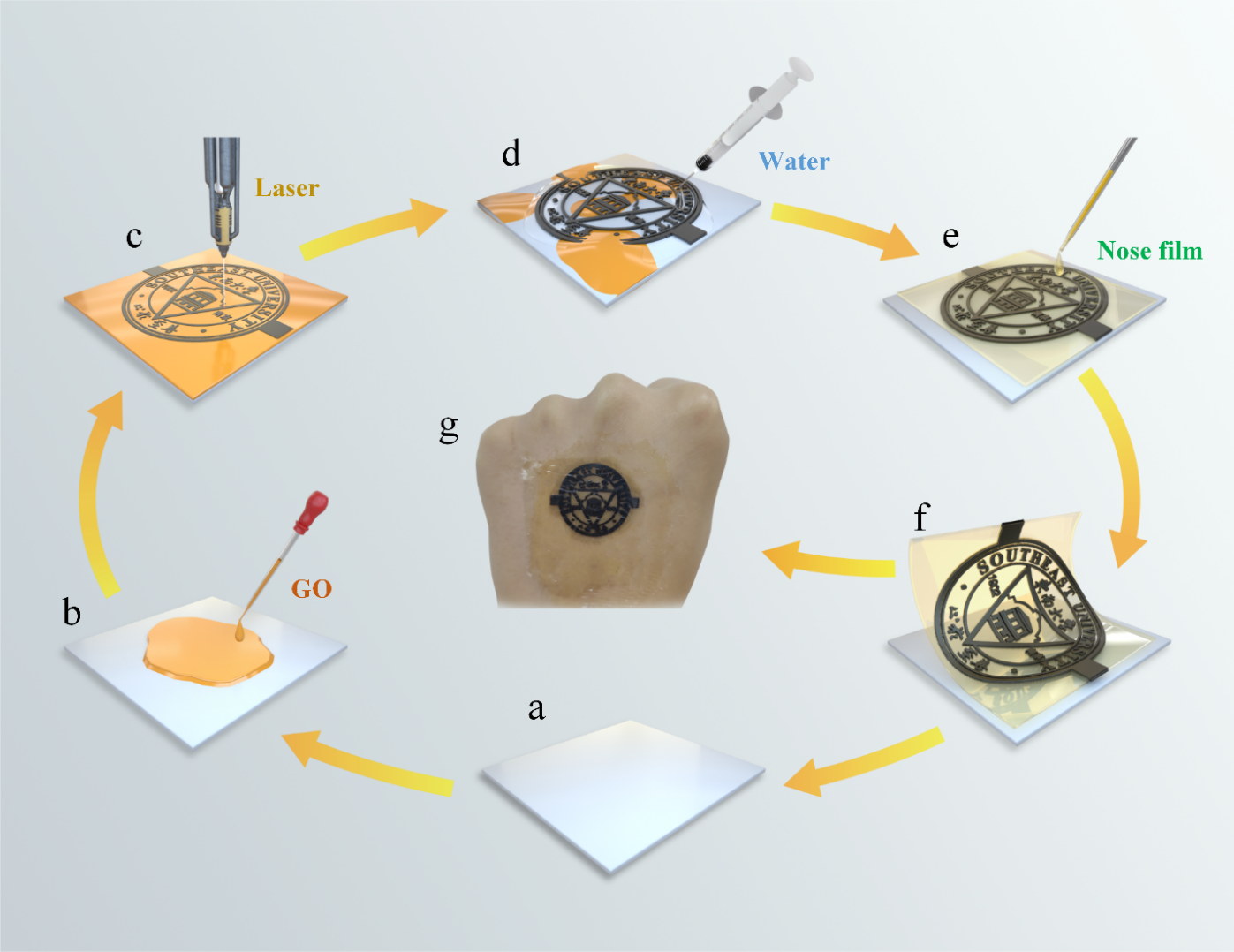 图1：转印激光石墨烯电子皮肤的制备过程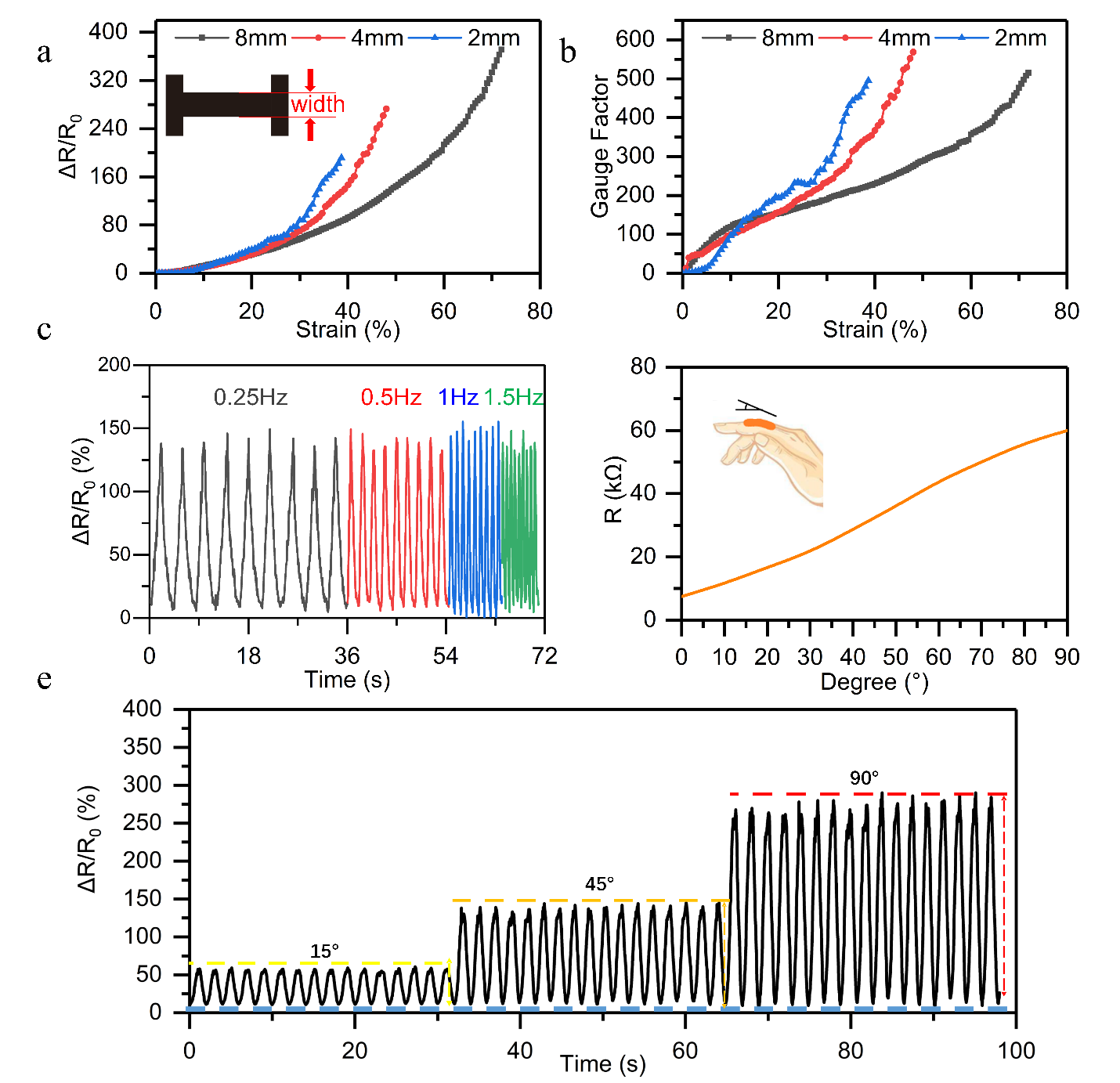 图2：柔性应变传感器的性能测试曲线 附件1 Movie S1 借助本产品实现手指弯曲角度的识别附件2 Movie S2 借助本产品实现手语识别附件3 Movie S3 借助本产品实现电子音乐弹奏一、基本情况一、基本情况一、基本情况一、基本情况一、基本情况一、基本情况一、基本情况一、基本情况成果名称成果名称基于转印激光刻蚀石墨烯的耐用可降解柔性应变传感器基于转印激光刻蚀石墨烯的耐用可降解柔性应变传感器基于转印激光刻蚀石墨烯的耐用可降解柔性应变传感器基于转印激光刻蚀石墨烯的耐用可降解柔性应变传感器基于转印激光刻蚀石墨烯的耐用可降解柔性应变传感器基于转印激光刻蚀石墨烯的耐用可降解柔性应变传感器完成单位完成单位东南大学电子科学与工程学院信息显示与可视化国际联合实验室东南大学电子科学与工程学院信息显示与可视化国际联合实验室完成时间完成时间2019年2019年完成人姓名吴俊部门电子学院电子学院职称副教授完成人职务副院长手机1380902825713809028257Emailwujunseu@seu.edu.cn完成人电话13809028257传真邮编210096联系人姓名吴俊部门电子学院电子学院职称副教授联系人职务副院长手机1380902825713809028257Emailwujunseu@seu.edu.cn联系人电话13809028257传真邮编210096联系人通讯地址南京市玄武区四牌楼2号，东南大学电子科学与工程学院，210096南京市玄武区四牌楼2号，东南大学电子科学与工程学院，210096南京市玄武区四牌楼2号，东南大学电子科学与工程学院，210096南京市玄武区四牌楼2号，东南大学电子科学与工程学院，210096南京市玄武区四牌楼2号，东南大学电子科学与工程学院，210096南京市玄武区四牌楼2号，东南大学电子科学与工程学院，210096成果形式成果形式新技术   □新工艺   新产品   新材料   □新装备   □新品种 □新标准   □其他新技术   □新工艺   新产品   新材料   □新装备   □新品种 □新标准   □其他成熟程度成熟程度□研制     试生产□小批量生产□批量生产 □其他       □研制     试生产□小批量生产□批量生产 □其他       获科技计划支持获科技计划支持□国家级计划名称□省部级    计划名称□地市级    计划名称□其他      计划名称□国家级计划名称□省部级    计划名称□地市级    计划名称□其他      计划名称□国家级计划名称□省部级    计划名称□地市级    计划名称□其他      计划名称□国家级计划名称□省部级    计划名称□地市级    计划名称□其他      计划名称□国家级计划名称□省部级    计划名称□地市级    计划名称□其他      计划名称□国家级计划名称□省部级    计划名称□地市级    计划名称□其他      计划名称应用产业领域应用产业领域电子信息  □装备制造  □能源环保  □生物技术与医药 新材料    □现代农业  □其他电子信息  □装备制造  □能源环保  □生物技术与医药 新材料    □现代农业  □其他电子信息  □装备制造  □能源环保  □生物技术与医药 新材料    □现代农业  □其他电子信息  □装备制造  □能源环保  □生物技术与医药 新材料    □现代农业  □其他电子信息  □装备制造  □能源环保  □生物技术与医药 新材料    □现代农业  □其他电子信息  □装备制造  □能源环保  □生物技术与医药 新材料    □现代农业  □其他发明专利发明专利在申请发明专利2项已授权发明专利0项专利号201911080855.9专利号201910596948.0在申请发明专利2项已授权发明专利0项专利号201911080855.9专利号201910596948.0合作方式技术转让  技术开发技术咨询 技术服务 技术入股  □人才培养  共建载体  □其它技术转让  技术开发技术咨询 技术服务 技术入股  □人才培养  共建载体  □其它技术转让  技术开发技术咨询 技术服务 技术入股  □人才培养  共建载体  □其它二、成果简介二、成果简介二、成果简介二、成果简介二、成果简介二、成果简介二、成果简介二、成果简介综合介绍综合介绍一种高性能石墨烯柔性电子皮肤，该电子皮肤结合了一种具备脱水性的商业化妆品胶体以及可编程的激光刻写石墨烯，在无毒、环保、可大量印刷的制备加工工艺下，具有轻薄、贴合皮肤、可降解、高耐用性的特性，实现了高于500的应变系数、大于75%的拉伸范围以及稳定的电阻变化能力。该柔性表皮压阻式传感器可应用在生命体征监测、人机交互等领域中，目前已经将其初步应用在手势识别之中，并做出了一系列人机交互应用。一种高性能石墨烯柔性电子皮肤，该电子皮肤结合了一种具备脱水性的商业化妆品胶体以及可编程的激光刻写石墨烯，在无毒、环保、可大量印刷的制备加工工艺下，具有轻薄、贴合皮肤、可降解、高耐用性的特性，实现了高于500的应变系数、大于75%的拉伸范围以及稳定的电阻变化能力。该柔性表皮压阻式传感器可应用在生命体征监测、人机交互等领域中，目前已经将其初步应用在手势识别之中，并做出了一系列人机交互应用。一种高性能石墨烯柔性电子皮肤，该电子皮肤结合了一种具备脱水性的商业化妆品胶体以及可编程的激光刻写石墨烯，在无毒、环保、可大量印刷的制备加工工艺下，具有轻薄、贴合皮肤、可降解、高耐用性的特性，实现了高于500的应变系数、大于75%的拉伸范围以及稳定的电阻变化能力。该柔性表皮压阻式传感器可应用在生命体征监测、人机交互等领域中，目前已经将其初步应用在手势识别之中，并做出了一系列人机交互应用。一种高性能石墨烯柔性电子皮肤，该电子皮肤结合了一种具备脱水性的商业化妆品胶体以及可编程的激光刻写石墨烯，在无毒、环保、可大量印刷的制备加工工艺下，具有轻薄、贴合皮肤、可降解、高耐用性的特性，实现了高于500的应变系数、大于75%的拉伸范围以及稳定的电阻变化能力。该柔性表皮压阻式传感器可应用在生命体征监测、人机交互等领域中，目前已经将其初步应用在手势识别之中，并做出了一系列人机交互应用。一种高性能石墨烯柔性电子皮肤，该电子皮肤结合了一种具备脱水性的商业化妆品胶体以及可编程的激光刻写石墨烯，在无毒、环保、可大量印刷的制备加工工艺下，具有轻薄、贴合皮肤、可降解、高耐用性的特性，实现了高于500的应变系数、大于75%的拉伸范围以及稳定的电阻变化能力。该柔性表皮压阻式传感器可应用在生命体征监测、人机交互等领域中，目前已经将其初步应用在手势识别之中，并做出了一系列人机交互应用。一种高性能石墨烯柔性电子皮肤，该电子皮肤结合了一种具备脱水性的商业化妆品胶体以及可编程的激光刻写石墨烯，在无毒、环保、可大量印刷的制备加工工艺下，具有轻薄、贴合皮肤、可降解、高耐用性的特性，实现了高于500的应变系数、大于75%的拉伸范围以及稳定的电阻变化能力。该柔性表皮压阻式传感器可应用在生命体征监测、人机交互等领域中，目前已经将其初步应用在手势识别之中，并做出了一系列人机交互应用。创新要点创新要点采用绿色环保的新工艺，解决了传统激光刻写石墨烯脆弱的问题，实现了可编程激光刻写石墨烯的耐摩擦性、耐用性改善，且传感器可降解回收利用。采用绿色环保的新工艺，解决了传统激光刻写石墨烯脆弱的问题，实现了可编程激光刻写石墨烯的耐摩擦性、耐用性改善，且传感器可降解回收利用。采用绿色环保的新工艺，解决了传统激光刻写石墨烯脆弱的问题，实现了可编程激光刻写石墨烯的耐摩擦性、耐用性改善，且传感器可降解回收利用。采用绿色环保的新工艺，解决了传统激光刻写石墨烯脆弱的问题，实现了可编程激光刻写石墨烯的耐摩擦性、耐用性改善，且传感器可降解回收利用。采用绿色环保的新工艺，解决了传统激光刻写石墨烯脆弱的问题，实现了可编程激光刻写石墨烯的耐摩擦性、耐用性改善，且传感器可降解回收利用。采用绿色环保的新工艺，解决了传统激光刻写石墨烯脆弱的问题，实现了可编程激光刻写石墨烯的耐摩擦性、耐用性改善，且传感器可降解回收利用。技术指标技术指标高于500的应变系数大于75%的拉伸范围稳定的电阻变化能力.高于500的应变系数大于75%的拉伸范围稳定的电阻变化能力.高于500的应变系数大于75%的拉伸范围稳定的电阻变化能力.高于500的应变系数大于75%的拉伸范围稳定的电阻变化能力.高于500的应变系数大于75%的拉伸范围稳定的电阻变化能力.高于500的应变系数大于75%的拉伸范围稳定的电阻变化能力.其他说明其他说明